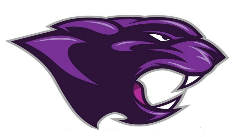 Board MeetingAugust 16, 2021August 2021Board MeetingJr/Sr. High School PrincipalSchool conducted four professional developments before schoolGoogle Classroom Training/ Trauma Informed Care TrainingStandards Unpacking/CAP Training for FMD & ARC ChairpersonsStandards Unpacking/ Dual Credit TrainingRedbook & Special Education TrainingStart of school ran smoothlyStudents welcomed on first day Fun NightBeing discussed with SBDM and PTO membersSBDM Meeting SBDM meeting held on 8-11-21Discussed purchasing new benches and recycling bins for outdoor classroom from plastic collected by STLPJostensWe are now partnered with Jostens for our Senior Announcements, Class rings, Letter Jackets, & other student related products Duel CreditStudents will register for Duel Credit classes on the 16th with Janet Railey from MCCCollege FairStudents will attend the College Fair at MCC on September 14th at MCCKASAMr. Marshall has been elected to the KASA Board of Directors (River Region) and will serve through July 31, 2024